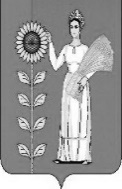 СОВЕТ ДЕПУТАТОВ СЕЛЬСКОГО ПОСЕЛЕНИЯ МАЗЕЙСКИЙ СЕЛЬСОВЕТ Добринского муниципального района Липецкой области Российской Федерации39-я сессия VI созыва  РЕШЕНИЕ29.03.2024 г.                         с. Мазейка                         № 136-рсО внесении изменений в Положение «Об упорядочении оплаты труда работников, заключивших трудовой договор о работе в органах местного самоуправления сельского поселения Мазейский сельсовет Добринского муниципального района»Рассмотрев представленный администрацией сельского поселения Мазейский сельсовет Добринского муниципального района проект Положения «О внесении изменений в Положение  «Об упорядочении оплаты труда работников, заключивших трудовой договор о работе в органах местного самоуправления сельского поселения Мазейский сельсовет Добринского муниципального района» принятое решением Совета депутатов сельского поселения Мазейский сельсовет Добринского муниципального района от 29.01.2018 №118-рс, руководствуясь Уставом сельского поселения Мазейский сельсовет, учитывая решения постоянной комиссии по правовым вопросам, местному самоуправлению и работе с депутатами, Совет депутатов сельского поселения Мазейский сельсоветРЕШИЛ :1. Принять изменения в Положение «Об упорядочении оплаты труда работников, заключивших трудовой договор о работе в органах местного самоуправления сельского поселения Мазейский сельсовет Добринского муниципального района», принятое  решением Совета депутатов сельского поселения Мазейский сельсовет Добринского муниципального района от 29.01.2018г. №118-рс(прилагается).2. Направить указанный нормативный правовой акт главе сельского поселения для подписания и официального обнародования.3. Настоящее решение вступает в силу с 01 марта 2024 года.Председатель Совета депутатов сельского поселения Мазейский сельсовет                                                А.Н.НикитинПринятыРешением Советом депутатовсельского поселенияМазейский сельсоветот 29.03.2024г. № 136-рсИзменения в Положение  «Об упорядочении оплаты труда работников, заключивших трудовой договор о работе в органах местного самоуправления сельского поселения Мазейский сельсовет Добринского муниципального района»        Внести в Положение «Об упорядочении оплаты труда работников, заключивших трудовой договор о работе в органах местного самоуправления сельского поселения Мазейский сельсовет Добринского муниципального района» принятое решением Совета депутатов сельского поселения Мазейский сельсовет Добринского муниципального района от 29.01.2018 №118-рс (в редакции решения Совета депутатов сельского поселения Мазейский сельсовет Добринского муниципального района от 22.01.2019г. №152-рс, в редакции решения от 24.12.2021г. № 62-рс, в редакции решения от 24.10.2023г. № 120-рс) следующие изменения:1) приложение 1 таблицу  “Размеры должностных окладов работников заключивших трудовой договор о работе в органах местного самоуправления сельского поселения Мазейский сельсовет Добринского муниципального района» изложить в следующей редакции:       2) приложение 2 таблицу  « Тарифные разряды, межразрядные тарифные коэффициенты и тарифные ставки тарифной сетки по оплате труда работников, заключивших трудовой договор о работе в органах местного самоуправления сельского поселения Мазейский сельсовет Добринского муниципального района» изложить в следующей редакцииИ.о. главы сельского поселенияМазейский сельсовет                                                   С.В.СоловьеваНаименование должностейДолжностной оклад (руб. в месяц)Уборщик служебных помещений5710,00Разряд оплаты трудаРазряд оплаты трудаРазряд оплаты трудаРазряд оплаты трудаРазряд оплаты трудаРазряд оплаты трудаРазряд оплаты трудаРазряд оплаты трудаРазряд оплаты трудаРазряд оплаты трудаРазряд оплаты трудаРазряд оплаты труда123456789101112Тарифный коэффициентТарифный коэффициентТарифный коэффициентТарифный коэффициентТарифный коэффициентТарифный коэффициентТарифный коэффициентТарифный коэффициентТарифный коэффициентТарифный коэффициентТарифный коэффициентТарифный коэффициент1,01,021,041,061,081,101,121,141,251,371,521,63Тарифные ставкиТарифные ставкиТарифные ставкиТарифные ставкиТарифные ставкиТарифные ставкиТарифные ставкиТарифные ставкиТарифные ставкиТарифные ставкиТарифные ставкиТарифные ставки5 7105 8105 9406 0406 1706 2706 3906 5107 1207 8108 6609 300